Curriculum Vitae – Farhan 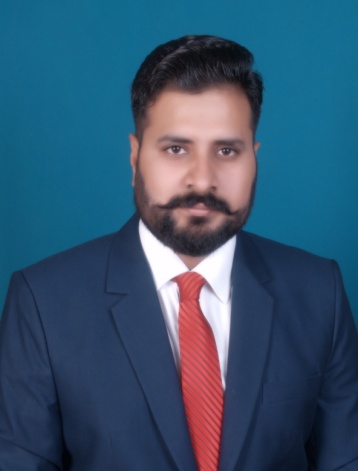 DOMICILEPunjabTELEPHONECell: +971505891826E-MAILFarhan.343934@2freemail.com D O B27-Mar-1985NATIONALITYPakistani
unjabi: Native
mm4
No. 3D, SANGAM TOWN, Khana East, Near Ghouri VIP TOwn LANGUAGESPunjabi: NativeLanguageEnglish: ExcellentUrdu: ExcellentIT SKILLSMS Office,ERP Oracle, SAPINTERESTSHikingTrackingWeb SufferingADVANCE SKILLSCommitmentQuality of workTime management 
Analytical skills Commercial awareness ConfidentialityDeterminationHonestyREFERENCESWill be furnish upon request.PROFESSIONAL EXPERIENCEDec,2014  - Oct, 2015         Huawei Technologies (Pvt) Ltd                                                   Pakistan – Islamabad                                Senior Manager (Service Solutions Sales)Have been worked on Telenor & PTCL related Project’s and defined key responsibilities are as, Have Worked on LTC methodology and involve at earlier stage of the contract developing service solutions that align with customers business requirements.Managed Huawei’s service solution portfolio for Telenor and PTCL key accounts.Closely worked with Product, Commercial and Account team where Leading contract and commercial negotiations with customer commenced, furthermore help to precast RFP evaluation, scope definition, costing and pricing.Worked closely with Finance, legal and contracts dept drafting the SoW, BOQ’s, SoCs, Proposals, payment terms.Developing and maintaining excellent relationships with key customer and partner management.Development of professional service project roll out schedules and optimize resources to fit competitive cost base linesJun,2012  - Nov-14         Huawei Technologies (Pvt) Ltd                                                     Pakistan – Islamabad                              Project Manager  Has been worked on Access/ CDMA / LTE domain related Project’s;Successfully delivered the projects in MSAG/ DSLAM and CDMA Network Products. Furthermore presently handling the power  related projects  carried for the SWAP with  Fast Charging Batteries (FCB/ ACB) which have a worthy impact for the recovery of power shortage in fast mode and recommended as best solution in critical scenario of load-shedding.Heading as a FAC team  PTCL Customer Group to deliver the (FAC) Final Acceptances Certification of projects  in following, CDMA, Access, MMBB, Switching, Metro Network, Core Network and Transmission.Managing complete pre-requisites i.e. NDC’s, ETM handover, Reconcile BOQ of project, Final NDC and Service Operation Performance Certification after warranty and Recommendation FAC’s from all regions.Diligently performing for planning phase to meet the target timeline of management.Weekly/ Monthly Reporting to HUAWEI high management on the progress and achievement’s in FAC domain with respect to fulfillment of pre-request.Have to responsible for the risk management w.r.t cost and resources engaged for the closure of project.Successfully delivered more than 40 Project FAC’s in CDMA, NGN, OFAN, DSLAM, Metro Network, MSAG, Transmission DWDM and GPON domains.Being Head as a Delivery Manager of Terminal Project’s to convene customer timelines, having major equipment, EC315, EC178, IPTV SD STB, PTCL RevB wingle, 1900 MHz EVO, EC5321, WDM OLA 0645, OSN Cards, CC08 ETB Cards and etc.Owner to get achieve the revenue KPI by achieving SAN/ GRN (SAP acceptance) for PAC KPI on quarterly basis with challenging objectives.Responsible to produce comprehensive report to sum up entire SAP acceptance for Delivery rollout, Terminal delivery and Supply only Projects by covering the risk and produce mitigation plan to the management.Intellectual Customer relationship ability extended exceptional communication with customer in limited frame of work.Successfully establish the internal control in following dimensionsAdministrative managementCleanup the long term subcontractor PO’sManage trackers w.r.t ProjectsClose-off the history prepayments (Project Level)Enforce the regulation on resource managementEnsure the DMD documentation uploadingProduced reports for Audit perspective and share them on i-SitePerforming as a Resource Planner for PTCL customer group and responsible to maintain and fulfill the resources requirement as per current projects roll-out.Jan, 2011- May, 2012        Huawei Technologies (Pvt) Ltd   (In-source)                            Pakistan – Islamabad                                Project Control Manager  (ID: 00701055)Ensure overall PTCL project’s implementation as per schedule and meet the deliver plan.Assist FR/PD to ensure overall project handover as per plan (PAT & PAC).Maintain relationships and fulfill project requirements to achieve customer satisfaction, Subcontractor management, cooperation and support.Regional office platform management and expenses control.Manage regional staffs daily work activity, cash advance and expenses control.Daily follow and detail communication with Project Managers and subcontractors and get updated status of progress, Risk and bottle neck and update the internal report.Maintain internal project database and reconcile the database with customer.Defining the key milestone of projects and update timely. Having good command on plan and control. Manage and lead the team in critical circumstances.Having good command on project implementation plan (PIP) and master plan of any turnkey, non-turnkey and swap projects. Producing weekly and monthly reports to management and coordinating with regional office for the same. Internal and customer project Progress meeting and present the latest status of Projects.Having ability to worked on any Huawei database tool i.e. i-Buy, SCS, i-site and Others.Jan,2007- Dec, 2010          Huawei Technologies (Pvt) Ltd                                                Pakistan – Islamabad                                Verification Manager                              Project Management SpecialistU-fone Project Phase-V, VI, VII and IX completed smoothly with in time limit, and achieved all the targets with in specified time. Provide fully satisfaction to our Customer & our Penal Subcontractors.Responsible for tracking all scopes Subcontract management (Ufone, PTCL, CMPAK, Warid, & OFAN Project’s) against Civil Work, Tower Supply, Site Design, Power-Energization, Fueling & Security Services.Responsible to supervise all the Site Controllers of Project’s.In charge of E.R.P System (A data base system used to verify the payment acceptance before sites book into Financial System. This system is based on oracle). Responsible to conduct training for ERP system, Project Team and Subcontractors (awareness of procedure and streamline the Project).Responsible to conduct training for the new trainee for the project control such as (ERP, efficiency Skills , daily job and communication)Complete tracking of Project and responsible for the Final Acceptance.Fully Coordination with the subcontractors and other departments which reluctant to proceed the roll-out.Close Co-ordination with Director’s to fill the gap and get the approvals for the completion of targeted milestone.Keep in touch with the survey team regarding different issues, i.e. NOC, DN, DD and other obligation.Provide assistance regarding Wapda Issues and the payment of Sub- Contractor (Power Energization)Contract Pricing:Consult all the pricing of Subcontract Agreements & Main Contract Agreement with Client/Customer.Responsible to liquefy the rate & pricing of supply of material, provision and installation of equipments and towers including all the accessories & material as per specification which so ever is required.Commercial Affairs: Conduct meeting to elaborate the new procedure and implementation.Provide support to Regional teams, Subcontract Dep., Site Acquisition, Power Energization, Verification Dep. and Finance Dep.In charge to handle the commercial affairs and demonstrate the rules and regulation.Reporting & Supervision:Risk Management throughout the financing and weekly report.To process financing and payment terms in the sale contract. Conduct training for the adoption of new procedures.To supervise documentation of financing transactionsTRAININGSHuawei i-PMP process TrainingERP System Oracle base (Huawei)SAP (PTCL)i - Site  &  i - Coding  TrainingBCG TrainingMR-SMR process TrainingETM Handover process TrainingQuality Management Training (CT/SACA)EDUCATION*****